Carleton Community High SchoolHealth and Safety Policy1.	INTENT1.1	IntroductionIn line with the Pontefract Academies Trust Health and Safety Policy, the School places high importance in the responsibilities under the Health & Safety at Work Act 1974 and the Management at Work Regulations 1999, to provide a safe and healthy working and learning environment for all employees, students, visitors and contractors.  The School will take all reasonable and practicable steps to provide and maintain conditions which are safe, healthy and comply with all statutory requirements and codes of practice and will pay particular attention toThe provision and maintenance of a safe place of work, with safe systems, equipment and environment in which to work and study.Providing suitable and sufficient information, instruction, training and supervision to ensure all members of staff are aware of their responsibilities Promoting awareness and understanding of health and safety and nurture a positive health and safety culture.Taking positive action to prevent and protect individuals by conducting regular audits, assessments, maintenance and inspections.  Providing a robust health and safety organisational structure to implement and maintain the highest standard of health and safety policies, procedures and guidance.1.2	PurposeThe policy sets out the School’s intent and commitment to Health and Safety, with an organisational structure to implement the necessary arrangements to maintaining a safe environment for all employees, students, visitors and contractors.1.3	ScopeThe School Health and Safety Policy applies and expects all employees take reasonable care for their own health and safety and others that can be effected by their acts or omissions.  Equally, they have a legal and moral obligation to cooperate with all procedures, equipment and guidance that is provided for their safety and that of others.All visitors and contractors are equally bound by this policy and must be capable of demonstrating their compliance with the School’s desire to provide a safe and secure environment for its employees and students.  2.	ORGANISATION2.1	Responsibilities/Duties of the School Health and Safety OrganisationAlthough health and safety within the School is a collective responsibility, this policy recognises the responsibility that effective and efficient management has towards achieving the School’s safety objectives and the requirements set out in the Trust Health and Safety Policy.The School’s Safety Organisation consists of those individuals who promote the high standards expected to comply with the Health and Safety at Work Act 1974 and other associated regulations.  2.1a The School Health and Safety Organisational Chart2.2	The School Governing BodyThe School Governing Body is to ensure adherence to the Trust’s Health and Safety Policy and any recommended procedures and standards and will:Regularly review the policy.Monitor, review and evaluate the School’s Health and Safety performance.Identify appropriate resources within the School’s budget to meet statutory compliance under the Health and Safety at Work Act 1974 and associated regulations.Act on the advice of specialist contractors, Competent Person and guidance from the Department for Education (DfE).Promote a positive health and safety culture and nurture high standards across the School.Include health and safety as an agenda point in all Governor’s committee meetings and if appropriate, form a separate health and safety sub committee.  2.3	HeadteacherThe Headteacher has responsibility to implement this policy in line the Trust Health and Safety Policy and associated guidance and review as necessary at suitable intervals.The Headteacher’s main functions are:Overall management of all health and safety matters within the School Ensuring risks are assessed and so far as reasonably practicable, all necessary controls measures are instigated, communicated and reviewed.Liaising with the School Governors on policy and safety issues and ensuring action is taken when suitably recommended.Communication of information received on health and safety matters to appropriate people.Management of investigations after accidents, incidents and near misses.Ensuring all employees receive the necessary information, instruction, training and supervision to conduct their roles and responsibilities.  This is especially important on emergency procedures relating to fire and security incidents.  Co-operating with and providing necessary facilities for trade union safety representatives.Identifying those individuals who require additional protection due to disability, age or declaration that they are new or expectant mothers.Ensuring appropriate health and safety inspections are regularly performed.Consider and act on the advice of the Competent Person.2.4	Competent PersonsThe Trust has appointed Competent Persons to provide guidance and assistance to all Schools.  The Trust Competent Persons are qualified to provide legal and best practice advice and to support premises / site managers across the primary schools.  Their duties include:Assistance in the compliance of the arrangements set out in this policy.Providing assistance on investigations of serious accidents or incidents.Review of policies and procedures.Coordination of training provided by the Trust.Conduct regular reviews, audits and inspections in line with their allocated responsibilities as detailed in the organisational chart. Provide reports, advice and recommendations to the Trust Board. 2.5	All EmployeesAll employees of the School have a responsibility to take due care of their own health and safety and that of others who may be affected by their actions.  They equally have a duty to:Cooperate with the School to enable it to meet its responsibilities for health and safety. Use equipment provided in a safe manner and in accordance with the manufacturer’s instructions, guidance and correct operating procedures.  Report accidents, incidents and near misses and participate where requested in the investigation of such an occurrence.Immediately report concerns on issues that could affect the health and safety of any staff.  2.6	Visitors and ContractorsThe School recognises its responsibility to the safety of both visitors and contractors.  Visitors must be escorted at all times and must not be placed at risk when conducting their business in any of the School locations.  The School will implement and adhere to the Trust’s Contractors at Work Policy to ensure contractors understand the hazards in each location, know the site emergency procedures; have safe and auditable working procedures and do not place themselves or any member of the School at harm.   3.	ARRANGEMENTS3.1	TrainingThe School recognises that safety training is an integral and important part of its overall safety policy.  Coordinated training will be provided by the Trust to facilitate the requirements of the arrangements of this policy and continued development of School employees.  Induction training will be conducted as early as practicable for all new staff, but staff will be informed immediately of the action to take in the event of an emergency and where to find relevant policies in the short term, this is the responsibility of the departmental Line Manager until a full H&S induction has happen.   A list and frequency of training is at Appendix B to this policy. 3.2	ConsultationEmployee consultation will be achieved through regular Health and Safety Committee meetings, with the opportunity for the inclusion of Union representation.  The School will include health and safety in all team meetings, briefings and training days.  Employees and students are encouraged to discuss safety concerns; report accidents and near misses and are invited to contribute to a positive health and safety culture. 3.3	Risk AssessmentThe Management of Health and Safety at Work Regulations (1999) requires employers to assess the risks to employees and anyone else who might be affected by their undertaking.  The purpose is to identify systems, procedures and equipment that could be a hazard to individuals and reduce the potential risk of harm as far as reasonably practicable.  Assessments will be conducted by suitably qualified individuals aware of the processes involved.  Additional assistance can be sought from The Trusts’ appointed Competent Person.  Assessments are to be recorded using the Trusts’ Risk Assessment Template at Appendix C, with a register maintained to ensure all significant and foreseeable risks have been assessed.  Implemented control measures will be regularly reviewed to ensure they are still relevant and sufficient (i.e. yearly or post-accident, incident, near miss or change in procedure or process).The School will conduct specific risk assessments for individuals who require special consideration as a result of their condition or disability.  Equally, assessments must be conducted for all educational visits in line with the Schools policy.   3.4	Lone WorkingThe School acknowledges that there will be times when staff has to work alone.  A specific risk assessment will be conducted for each member of staff that could be placed at risk from working alone if they are unaccompanied out of hours or work in an isolated area.  The member of staff will be consulted on the findings of the assessment and be informed of the control measures and emergency procedures that are to be implemented.  3.5	FireThe School will implement preventative measures against fire to reduce the likelihood of fires occurring, e.g. restrictions on smoking, special precautions concerning flammable liquids and gases and maintenance of electrical appliances.  To this end a no-smoking policy is in operation across The School. In line with the Regulatory Reform (Fire Safety) Order 2005, the School will:Ensure physical measures including fire doors, smoke detectors, alarm systems and firefighting equipment are inspected and tested at the required intervals.  All detection equipment will be tested by a competent contractor every 6 months, with fire extinguishers being checked and maintained every 12 months.  Appointed School staff are to conduct regular checks of systems and equipment and report faults immediately.  Records of checks are to be retained for further audit.  Detailed information about fire evacuation procedures will be provided to regular and temporary members of staff & visitors.  Details about fire evacuation will be displayed in all rooms. All staff are to familiarise themselves with such details and establish the quickest route for the rooms that they use.Evacuation procedures will be practiced every School term, with records being maintained to highlight lessons learned and recommendations for improvement.3.6	Accidents, Incidents and Near MissesThe School has a robust procedure for the reporting of accidents, incidents and near misses.  Accidents or injuries to any person, including contractors and visitors, should be reported immediately in accordance with the School policy for accidents, incidents and near misses.  Information gathering at the earliest opportunity is important to ensure all the facts are captured and additionally assist in improving procedures and control measures.  Records must be securely retained for at least 3 years     All major injuries to employees and hospital attendance by members of the public as a result of an accident, also require immediate telephone notification to the Trust’s Competent Person, who will assist in the investigation process and further report to the HSE (RIDDOR) if required. Such injuries to students require parent notification.3.7	First AidThe Health and Safety (First Aid) Regulations 1981 sets out the essential aspects of first aid that employers have to address.  The School has a legal duty to make sufficient and suitable arrangements to ensure that employees and students receive immediate attention if they are injured or taken ill.  Sufficient First Aiders will be trained to immediately deal with incidents, with procedures in place to contact the Emergency Services (ambulance) if required.  The training of First Aiders will be conducted by assessing the risk and need across the School to ensure sufficient trained individuals are always available.  A list of trained individuals will be displayed in prominent areas across the School.  First-aid boxes are to be regularly checked and replenished as necessary.3.8	Electrical SafetyThe Electricity at work Regulations 1989 categorises electricity in the workplace in two ways.  a.	Fixed electrical systems - those that are embedded into the structure of the building and provide power to portable or permanently sited equipment.  The School will ensure the electrical systems are tested every 5 years by a qualified electrician, with test certificates being received stating that the circuits are safe to use.  b.	Portable appliances - those that are plugged or wired into the fixed electrical system and are subject to regular inspections.  The inspection intervals vary dependant on the equipment and its use.  Testing and inspection must be conducted by a qualified and competent person.  All equipment will be checked on a regular basis by all members of the School to check that their electrical appliances are not damaged and that there are no obvious signs of misuse such as damaged or discoloured plug tops and worn cables.  Records are to be maintained detailing the frequency and checks conducted on each item. 3.9	Gas SafetyThe School will comply with the Gas Safe (Installation and Use Regulations) 1998 to ensure that any gas appliance and associated pipework and installation is maintained in a safe condition.  Suitably appointed and qualified contractors will be appointed to conduct gas checks at regular intervals.  Records are to be retained by the Facilities Manager.  Staff are encouraged to report the smell of gas or faults to the Facilities Manager or the on duty Caretaker 3.9	AsbestosHistorically, Asbestos was frequently used as a building material and it is common place in the construction of public buildings that were built before the year 2000.  The Control of Asbestos Regulations 2012, places a legal duty on all employers to manage Asbestos in those buildings where Asbestos Containing Materials (ACMs) maybe present.  This involves conducting surveys to identify all ACMs; manage and consult all individuals who may come into contact with an ACM and conduct awareness training where applicable. The School, acknowledges the health risk to all staff, students, visitors and contractors and will strictly control any activity that could result in a disturbance of an ACM.  The Headteacher is the duty holder for Asbestos management and will ensure that:a.	An Asbestos survey is conducted every two years to initially establish the hazards that are present and then continue to monitor the condition across the buildings.b.	An Asbestos Management Plan is in place and regular reviews are made to control or remove known ACMs.  c.	A survey is conducted prior to any significant refurbishment or demolition work. d.	Staff are effectively briefed on the hazards and location of any ACM.  Equally, staff should be made aware of the procedures to be adopted in the result of an ACM disturbance and be encouraged to report any possible breach in the restrictions placed on the School.  In the event that an ACM is disturbed, The Trust must be immediately informed and specialist advice will be sought.  The incident will be controlled by restricting access    3.10	LegionellaLegionnaires disease is a pneumonia infection of the lungs and is contracted by inhaling water droplets contaminated with the legionella bacteria.  It can be found within public buildings in water tanks, cooling towers and air conditioning vents.  For this reason, systems will be checked on a regular basis.  The School will ensure a Legionella Risk Assessment is conducted every two years to identify potential hazards.  The Facilities Manager will ensure that routine checks are conducted to identify possible infections and recorded in the Legionella file.  Suitably qualified contractors will be commissioned to clean and maintain the equipment and establish registers for future audit.The Business Manager and facilities  Manager are to attend Legionella training every two years to remain current with the changes in legislation and good practice.  3.11	Lifting Operations and Lifting Equipment Regulations (LOLER)LOLER applies to all lifting equipment and lifting operations.  This includes equipment used to lift items to a different height to ease manual handling or passenger lifts from one floor to another.  Each have their own differences, but both place a duty on the employer to test and inspect items at certain intervals and frequencies.  Both operations can fail due to a lack of maintenance and equally both can be dangerous if used incorrectly.  The School will identify all lifting operations; conduct specific risk assessments and put in place suitable and sufficient maintenance and testing procedures.3.12	Control of Substances Hazardous to Health (COSHH) 2002The Control of Substances Hazardous to Health Regulations 2002, often known as the “COSHH” Regulations, requires the School to ensure that substances which can harm employees and others are stored, moved and used or handled in a manner which is safe and without risk to anyone’s health. The School will comply by:Identifying hazardous substances and assessing the nature of their hazards and the associated likelihood and severity of harm.Providing suitable precautions to protect persons against the hazards.Giving adequate written and verbal information about the hazardous substances to all persons who may be harmed by them.  Guidance should be sought from the Safety Data Sheet provided with the substance and a COSHH assessment produced when necessary.Storing hazardous substances in correctly labelled containers that have been deemed as adequate for the held substance.  Such substances should be stored in appropriate secure facilities.In some cases exposure to hazardous substances is controlled by means of appliances such as fume cupboards and dust extraction equipment.  As required by the regulations, such appliances will be tested and examined at the required intervals.3.13	Display Screen Equipment Regulations 1992Under the Health and Safety Display Screen Equipment Regulations 1992 the School has obligations to all employees who regularly use visual display units (VDU’s).  This includes assessing each VDU and its associated equipment and furniture to ensure that they meet the standards specified by the Regulations.  These include matters such as control over glare and reflection and adjustability of seating in order to avoid postural and other health problems that can be caused by VDU work.  Although the Regulations do not strictly apply to students, the School will aim as far as reasonably practicable to provide students who use VDU’s with facilities of a standard that match those specified by the Regulations in the interests of education and good practice.3.14	Manual HandlingThere will be occasions where items/equipment has to be moved.  Where this is a regular occurrence, risk assessments must be conducted in accordance with the Manual Handling Operations Regulations 1992.  This will highlight correct procedures; set in place control measures and additionally identify manual handling equipment that will negate lifting.  Training must be provided to all individuals who could be at risk. 3.15	Working at HeightThe School recognises and accepts its responsibilities under the Working at Height Regulations 2005.  It is common place in all Schools for maintenance to be conducted at height within either classrooms or externally around the buildings.  Working at height is classified by a height at which a person could fall and injure themselves. Sufficient information and training will be given to those who must work at height and minimise the risk where possible by eliminating the necessity or providing equipment that will reduce the height of the fall.  Those working at height must:Plan and organise the work, using only tested and suitable equipment.Be supervised to ensure ladders are footed and secure.Conduct work in a manner that is safe, so far is reasonably practicable and avoid fragile roof coverings where possible. Know the emergency and first aid procedures in the case of an incident.Conduct work when weather conditions do not jeopardise the health and safety of persons involved in the work.   3.16	Provision and Use of Work Equipment Regulations (PUWER) 1998The Provision and Use of Work Equipment Regulations (PUWER) 1998 places a duty on employers and employees to ensure that equipment used at work is designed, purchased and maintained correctly so as to not produce a safety issue when used, serviced or cleaned.  This regulation relates to equipment being constructed with safe operation in mind (guards on machines); staff trained to use equipment correctly and safe systems of work put in place to prevent incident or injury. Only equipment purchased from reliable sources and CE marked are to be used in the School.  All employees are to ensure that they use the equipment for its intended purpose and do not use items that are deemed unserviceable or unsafe.  Equally, employees are discouraged from using equipment from home, as this may not satisfy the safety standards required. 3.17	ContractorsThe School will fully comply with the Trust’s Contractors at Work Policy.  Contractors will have their own inherent hazards and risks which may not have been considered by those responsible for Health and Safety.  This policy has been designed to bring both the School and Contractors together to ensure a safe working and learning environment is maintained.  Communication and consultation will ensure all hazards have been identified; risk assessments and method statements (RAMS) have been shared and agreed and concerns are identified at the earliest possible stage.  Equally, the School policies; Asbestos information and specific procedures must also be shared to ensure the contractor is aware of any restrictions or limitations.  Whilst on site, contractors are to be controlled at all times and separated from students and other employees if possible.  Where necessary, contractors may have to be DBS checked to conduct their roles.  3.18	Personal Protective Equipment (PPE)The School recognises the requirement for the use of PPE as a result of a risk assessment.  Necessary equipment will be provided free of charge, to all individuals where control measures stipulate its use.  Employees must maintain, store and use PPE responsibly and for the purpose that it has been designed.  3.19	Monitoring, Audit and Review A continuous monitoring, audit and review process will be instigated to ensure the School is positively striving towards compliance and promotion of a safe and healthy environment for all employees, students, visitors and contractors.  The Competent Person will assist the Headteacher in undertaking regular inspections on a termly basis, with Governors conducting audits throughout the year.  Additionally, this policy will be reviewed annually.Appendix A – Health and Safety Policies and Associated DocumentsAppendix B – Health and Safety TrainingThe School will ensure the following training is provided to employees.APPENDIX C: RISK ASSESSMENT TEMPLATERisk Assessment 				School :Notes:Specific* = Young Person, new or expectant mother, physical or other condition that may increase personal risk – In these circumstances a specific assessment is requiredScores: Likelihood – 1-Very unlikely, 2-Possible,3-Probable.  Severity: 1 Minor (e.g. cut/graze); 2 Medium(e.g. deep cut, sprained ankle); 3 High(e.g. disability or fatality)Score 1-3 Low, 4-6 (tolerable) Medium, 7-9 (should be reduced to a tolerable level within agreed time frame,  High(stop until immediate controls in place) Risk RatingRisk rating is a formula used to prioritise hazards and risk to ensure that the most serious are dealt with first:The risk rating chart shows this formula applied in diagrammatic format:                                                                              Impact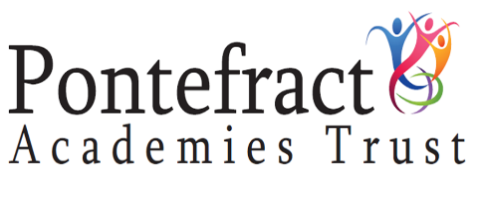 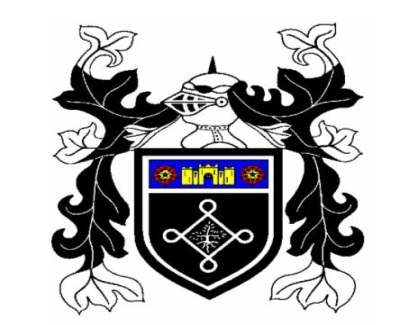 School Governance Committee Approval DateEffective DatePlanned Review DateWeb AccessIntranetOwnerBusiness Manager1. Intent1. Intent1. Intent1. Intent1.11.21.3IntroductionPurposeScopeIntroductionPurposeScope2. School Organisation2. School Organisation2. School Organisation2. School Organisation2.12.1aResponsibilities/Duties of The School Health and Safety OrganisationThe School Health and Safety Organisational ChartResponsibilities/Duties of The School Health and Safety OrganisationThe School Health and Safety Organisational Chart2.2The School Governing BodyThe School Governing Body2.3HeadteacherHeadteacher2.42.5Competent PersonsAll StaffCompetent PersonsAll Staff3. Arrangements3. Arrangements3. Arrangements3. Arrangements3.1TrainingTraining3.2ConsultationConsultation3.33.4Risk AssessmentLone WorkingRisk AssessmentLone Working3.5FireFire3.6Accidents and IncidentsAccidents and Incidents3.7First AidFirst Aid3.83.9Electrical SafetyGas SafeElectrical SafetyGas Safe3.9AsbestosAsbestos3.10LegionellaLegionella3.11Lifting Operations and Lifting Equipment Regulations (LOLER)Lifting Operations and Lifting Equipment Regulations (LOLER)3.12Control of Substances Hazardous to Health (COSHH)Control of Substances Hazardous to Health (COSHH)3.13Display Screen Equipment Regulations 1992 (DSE)Display Screen Equipment Regulations 1992 (DSE)3.14Manual HandlingManual Handling3.15Working at HeightWorking at Height3.16Provision of Work Equipment Regulations 1998 (PUWER)Provision of Work Equipment Regulations 1998 (PUWER)3.17ContractorsContractors3.18Personal Protective Equipment (PPE)Personal Protective Equipment (PPE)3.19Monitoring, Audit and ReviewMonitoring, Audit and ReviewAppendixAppendixAppendixAppendixAHealth and Safety Policies and Associated DocumentsHealth and Safety Policies and Associated DocumentsBTrainingTrainingCRisk Assessment TemplateRisk Assessment TemplateLone Workers PolicyFire Safety PolicyAccidents, Incidents and Near Misses Policy and Procedural documentsFirst Aid PolicyAsbestos Management Plan, Asbestos Procedure and PolicyLegionella PolicyControl of Substances Hazardous to Health PolicyWorking with Display Screen EquipmentManual Handling PolicyWorking at Heights PolicyManagement of Contractors PolicyEducational Visits PolicyHealth and Safety Inductions – All new employeesInductions for all employees will include (but not restricted to) information on:The location of the Health and Safety Law Poster;Health and safety responsibilities outlined in their job description;How they can access health and safety policies and information;How they are able to raise any concerns or issues they may have in regards to health and safety matters;First Aid Provision – Location of first aid boxes, names of first aiders;Accident/Incident and Near Miss reporting – location of accident/incident/near miss forms, reporting procedures;Fire and Emergency procedures – what to do in an emergency, what does the fire alarm sound like e.g. continuous or intermittent sound; a walk around the fire escape routes, final fire exit doors and route(s); location of assembly points;Welfare facilities – eating, drinking and rest arrangements, toilet facilities;Personal Protective Equipment (PPE) – relevant to their job, who is responsible for ordering PPE, and how PPE is safely stored;Read and sign all risk assessments/safe systems of work that are relevant to their normal tasks.On completion of the health and safety induction, the employee will be required to sign the record form to say that they have been provided with and understand the information provided.Health and Safety training – all employeesMandatory training will be supplied to all staff as early as practicable following the start of their employment.  This includes:Fire awarenessCOSHH awarenessManual handlingWorking at height (e.g. ladder, stepladders)Accidents, Incidents, Near missesDisplay Screen Equipment AssessmentHealth and Safety at workIn the case of an employee who was employed before the above mandatory Health and Safety requirements have been adopted, their training must be undertaken within eight weeks from the effective date of this policy (unless there are extenuating circumstances).  Refresher training will be undertaken annually thereafter.Designated First AidersThe School will ensure that an adequate number of designated first aiders are maintained, with refresher training being undertaken within 3 years to remain qualified.  Additional staff will be offered the opportunity to undertake first aid training to raise the awareness and response to a first aid incident.Designated Fire MarshalsThe School will ensure an adequate number of fire marshals have been trained and understand their roles in the event of an incident.  Refresher training will be undertaken annually for each designated fire marshal.Accredited Managing SafelyThe Trust will make arrangements for ensuring that the following employees/ trustees/school governors throughout the Trust will complete Accredited Management Safely Training early as practicable following the start of their employment/appointment (or from the effective date of this policy):CEO/Executive Headteacher/HeadteachersDeputy Headteacher / Head of SchoolSchool Business ManagerPremises/Site Manager/Caretaker Designated Trustee (H&S responsibility)Designated School Governor (H&S responsibility)Designated Work Experience LeadsAsbestos Management TrainingThe Trust will make arrangements for ensuring that the following employees throughout the Trust will complete Asbestos Management Training early as practicable following their start of their employment/appointment (or from the effective date of this policy).  Training will be refreshed on a three year cycle or sooner:Competent Person(s)Person responsible for Asbestos register at each siteCEO/HeadteachersSchool Business ManagerDirector of Finance Business and OperationsAsbestos Awareness TrainingThe Trust will make arrangements for ensuring that the following employees/trustees/school governors throughout the Trust will complete asbestos awareness training early as practicable following the start of their employment/appointment (or from the effective date of this policy).  Training will be refreshed on three year cycle or sooner :Business/Premises/Site Manager/Caretaker/Cleaners Designated Trustee (with H&S responsibility)School Governor (with H&S responsibility)Legionella TrainingThe Trust will make arrangements for ensuring that the following employees throughout the Trust will complete Legionella Management Training early as practicable following the start of their employment/appointment (or from the effective date of this policy):School Business ManagerPremises/Site Manager/CaretakerRisk Assessment for: Risk Assessment for: Generic / Specific*Assessment by: Date:Review Date Due :HazardRiskCurrent Control MeasuresScoreScoreScoreWhat if any further control measures are requiredRevised Score following additional Control MeasuresRevised Score following additional Control MeasuresRevised Score following additional Control MeasuresDate CompletedHazardEmployeeStudentVisitorPublicRiskCurrent Control MeasuresLikelihoodSeverityScore (LXS)What if any further control measures are requiredAction Reference No.LikelihoodSeverity ScoreDate CompletedAction Ref. No.Remedial action/ Improvement/ ControlPerson responsibleDate action due completionAction takenDate completedSigned offLikelihoodThe likelihood that the hazard will result in harm, education of Students, financial loss, or reputational damagexImpactThe severity or consequence of the harm, education of Students, financial loss, or reputational damage=ExposureThe resulting risk exposureLikelihoodHigh (3)Medium(3)High(6)Unacceptable(9)LikelihoodMedium (2)Low(2)Medium(4)High(6)LikelihoodLow (1)Trivial(1)Low(2)Medium(3)Low (1)Medium (2)High (3)